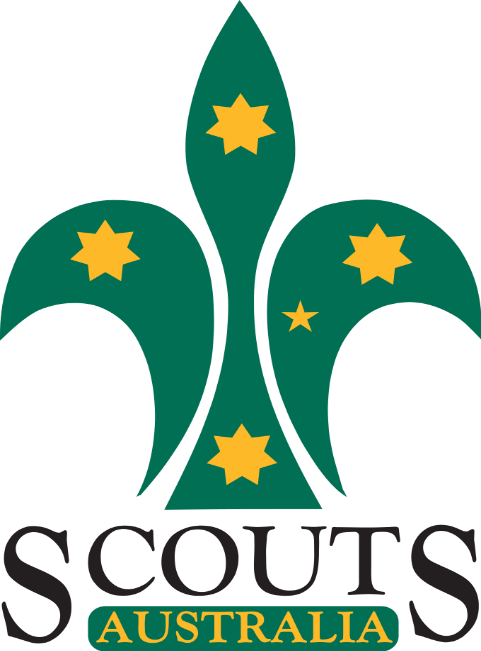 Monday 9th April 5.30pm          Ages 6 to 25      1 Barrenjoey rd   InglesideBring a friend & just turn up. Free nights.    see facebookwww.inglesidescoutgroup.comgroupleader@inglesidescouts.comPage 1 possibly blow up to A3 size for some poles. Get families to spread the flyer around anywhere they can up to the open night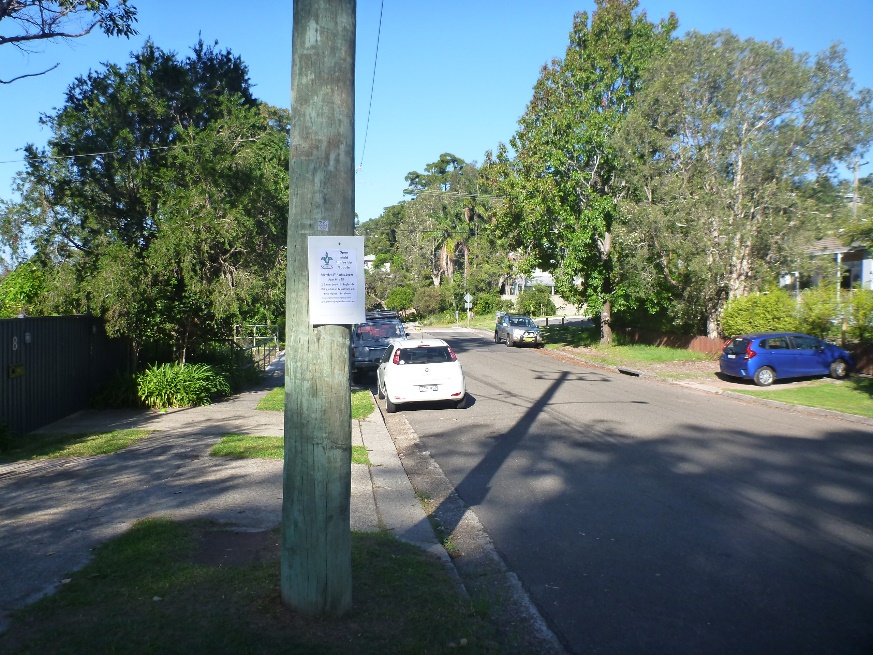 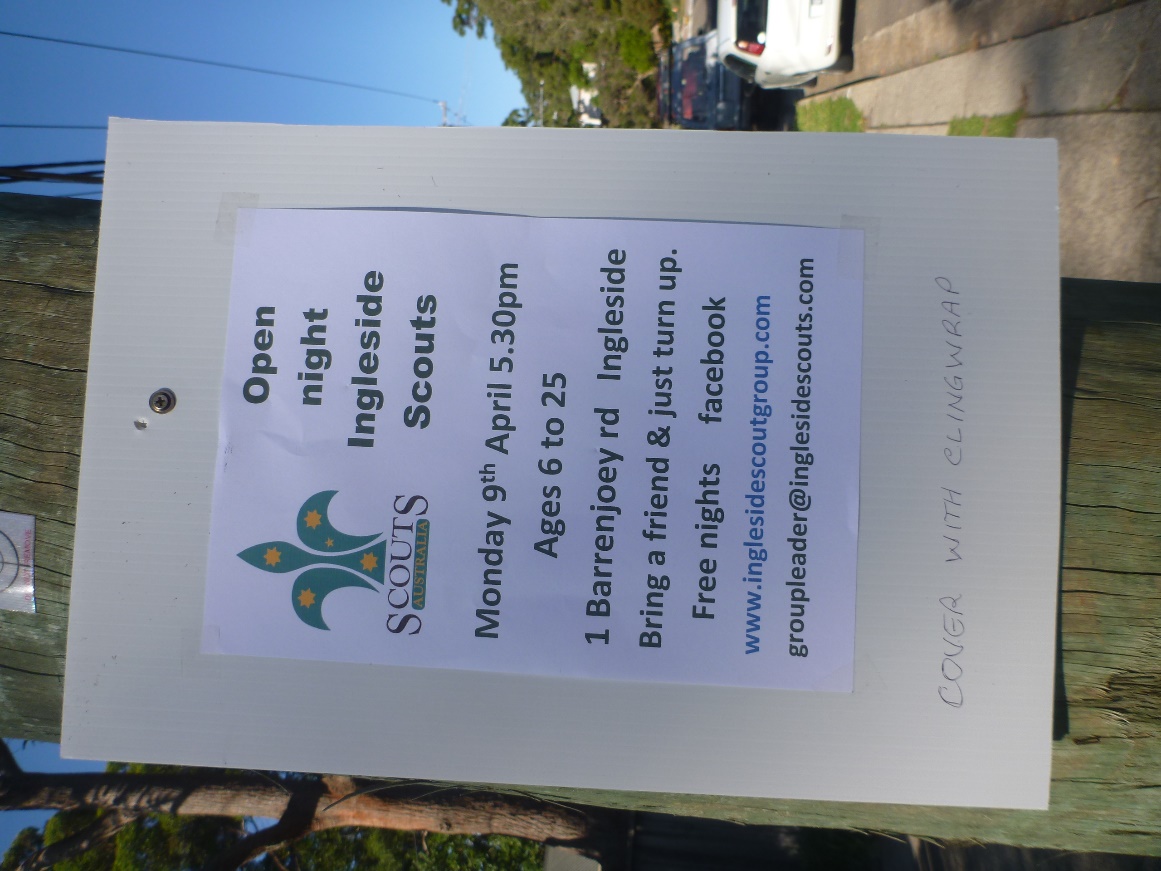 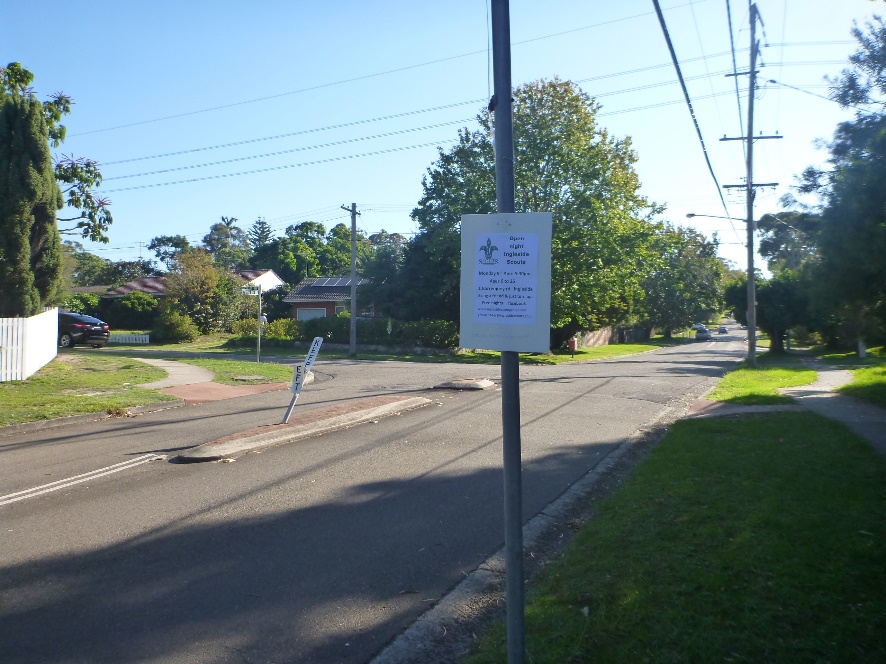 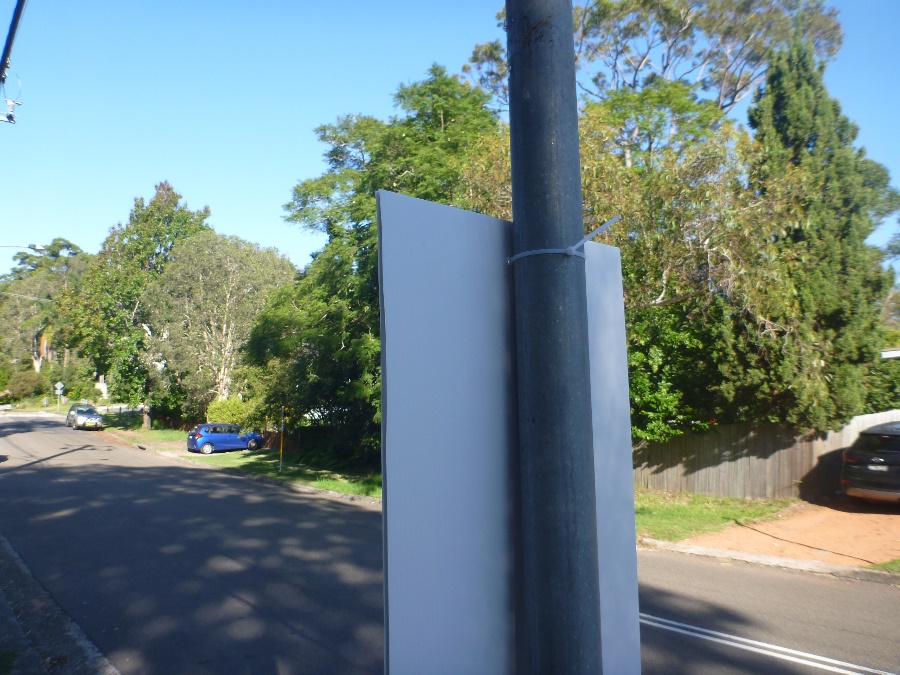 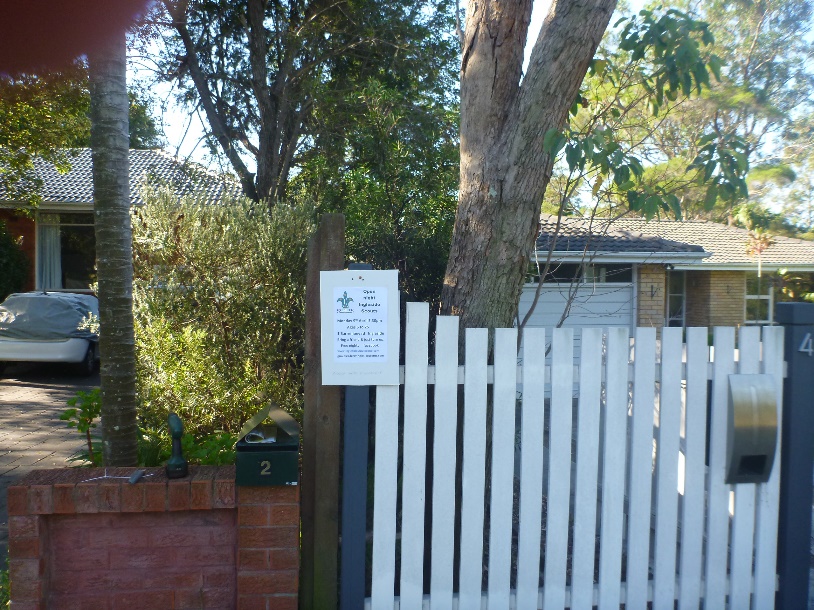 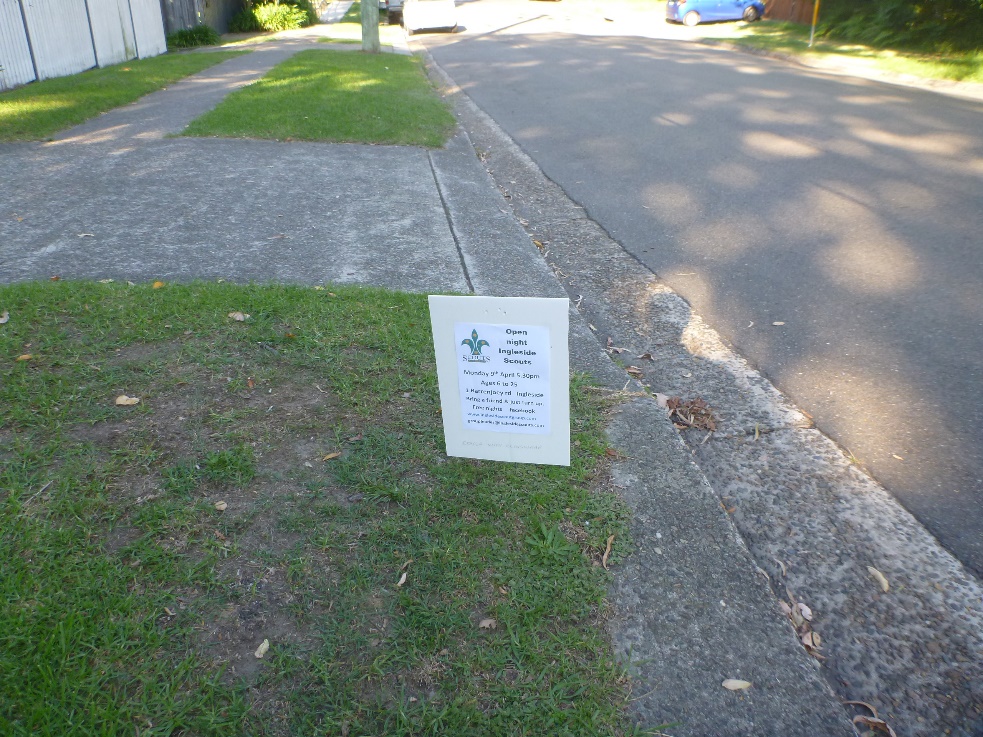 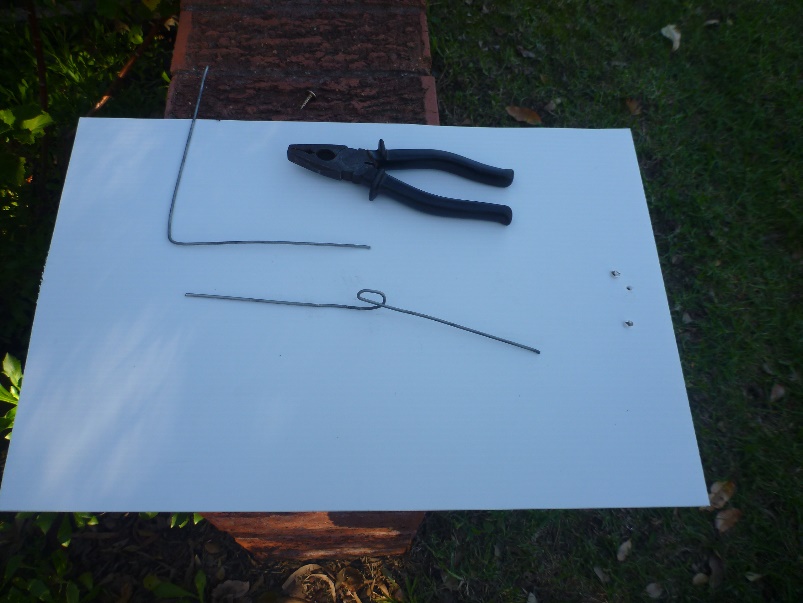 